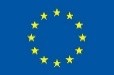 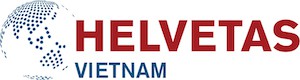 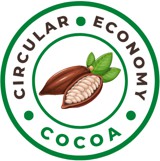 Số. 01/Helvetas-MARD/2024Ngày 20/06/2024ĐIỀU KHOẢN THAM CHIẾUGÓI DỊCH VỤ TƯ VẤN: HOÀN THIỆN TÀI LIỆU KỸ THUẬT & HỒ SƠ ĐĂNG KÝ CÔNG NHẬN 02 GIỐNG CACAO MỚI TẠI VIỆT NAMDỰ ÁN: “KINH TẾ TUẦN HOÀN TRONG SẢN XUẤT CACAO TẠI VIỆT NAM”
BỐI CẢNHHiện nay có 10 dòng cacao thuộc 2 giống cacao chính trồng phổ biến tại Việt Nam, trong đó 08 dòng đã đã được Bộ NN chính thức công nhận từ năm 2006  .   Về mặt năng suất, các giống ca cao hiện nay vẫn đáp ứng tốt yêu cầu của người trồng và không khác biệt nhiều với những giống được trồng ở những vùng trọng điểm trên thế giới. Tuy nhiên về lâu dài nếu chỉ với 10 dòng ca cao (thực chất  là 8 dòng vì sau thời gian dòng TD 1 và TD 14 không còn được trồng vì rất mẫn cảm với bọ xít muỗi và thối trái) về lâu dài có nhiều rủi ro về sự chống chịu với điều kiện bất lợi và sâu bệnh. Đặc biệt việc có ít dòng thương mại sẽ giới hạng sự đa dạng về chất lượng dẫn đến việc giới hạn mở rộng thị trường có những yêu cầu chất lượng về mặt cảm quan khác nhau.  Kế thừa các thành quả về tập đoàn giống ca cao tại Đại học Nông Lâm, công ty Đồi Phú An, xã Phú An, huyện Tân Phú, Đồng Nai tiếp tục khảo nghiệm một số dòng ca cao nhập nội và tuyển chọn nội địa đã chọn lựa một số dòng vô tính mới có các đặc tính nổi trội như ít mẫn cảm với bọ xít muỗi, chất lượng cảm quan khác biệt với các dòng hiện có và năng suất không khác biệt so với các dòng thương mại trong sản xuất. Các dòng ca cao mới gồm có: TD 17, TD 20, TD 38, TD 54, TD 55, TD 64. Việc đa dạng hoá bộ giống cacao trong canh tác là giải pháp cải thiện phương pháp canh tác bền vững, tăng khả năng thụ phấn chéo, chống chịu sâu bệnh, tăng sự đa dạng về chất lượng qua đó tăng tiềm năng mở rộng thị trường cho người sản xuất .  Helvetas phối hợp với Cục Trồng trọt, chủ trương xúc tiến bổ sung giống mới để đa dạng hoá bộ giống cacao hiện hành trong nước. MỤC TIÊU CỦA HOẠT ĐỘNGMục tiêu chính của hoạt động này là xây dựng hoàn thiện các tài liệu kỹ thuật, thông tin khoa học, dữ liệu khảo nghiệm, quy trình kỹ thuật liên quan đến 06 dòng cacao TD17, TD 20, TD 38, TD 54, TD 54, TD 64 theo quy định hiện hành phục vụ cho việc đăng ký và công bố giống mới tại Cục Trồng trọt - Bộ NN&PTNT. PHẠM VI CÔNG VIỆCChuyên gia tư vấn thu thập và hoàn thiện bộ hồ sơ, dữ liệu cho 06 dòng cacao nói trên, bao gồm:Kết quả khảo nghiệm tính khác biệt, tính đồng nhất, tính ổn định của giống cây trồng.Kết quả khảo nghiệm giá trị canh tác, giá trị sử dụng của giống cây trồng.Quy trình canh tác của giống do tổ chức, cá nhân đứng tân đăng ký cấp Quyết định công nhận lưu hành giống cây trồng biên soạn.Bản công bố các thông tin về giống cây trồng do tổ chức, cá nhân đứng tên đăng ký biên soạn.Các hồ sơ khác theo Nghị định 94/2019/NĐ-CP và yêu cầu của Cục Trồng trọt, nếu có. YÊU CẦU KINH NGHIỆMChuyên gia độc lập hoặc tổ chức tư vấn cần đáp ứng những yêu cầu sau:Có năng lực nghiên cứu và chuyên môn vững chắc trong lĩnh vực nông lâm nghiệp, phát triển nông thôn và kinh tế nông nghiệp.Có kinh nghiệm trong hoạt động tư vấn và thực hiện đăng ký công nhận lưu hành cây giống mới.Có kiến thức, kinh nghiệm về nông nghiệp đặc biệt là cây cacao, có thực hành nhân giống lai tạo cây giống mới là một lợi thế.Có lịch sử hoạt động minh bạch, rõ ràng, không tồn đọng hợp đồng không có khả năng hoàn thành vì lý do chủ quan, không nợ thuế hay đang chờ xử lý vi phạm pháp luật liên quan đến lĩnh vực cung cấp dịch vụ.THỜI GIAN DỰ KIẾN & CÁC SẢN PHẨM BÀN GIAOĐỀ XUẤT KỸ THUẬT & TÀI CHÍNHĐề xuất tài chính cần được lập theo đơn vị ngày công tư vấn thực tế với mức phí tư vấn cụ thể cho từng nhân sự tham gia. Đề xuất kỹ thuật cần nêu rõ Kế hoạch thực địa dự kiến của tư vấn theo yêu cầu từng hạng mục công việc. Các chi phí đi lại thực địa, ăn ở thực tế trong quá trình thực hiện hợp đồng sẽ được thanh toán trực tiếp bởi Dự án, áp dụng theo các định mức theo quy định tài chính của EU.Hoạt độngSản phẩm yêu cầu Thời gian dự kiếnĐàm phán ký kết Hợp đồngTháng 6/2024Đánh giá sơ bộ, xác định phạm vi hoạt động, thực hiện thu thập kết quả khảo nghiệm, hoàn thiện hồ sơ kỹ thuật Bộ hồ sơ tài liệu kỹ thuật đăng ký lưu hành giống mới cho 02 dòng cacao mới theo quy định Nghị định 94/2019/NĐ-CP Trong tháng 07/2024Xin xác nhận từ địa phương và đệ trình bộ hồ sơ Bộ NN&PTNT (Cục Trồng trọt)Văn bản đề nghị cấp Quyết định lưu hành giống mớiTrước 31/7/2024Hoàn tất & thanh lý Hợp đồng